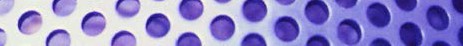 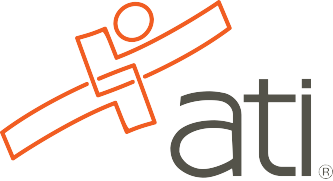 Copyright © 2013 Assessment Technologies Institute®, LLC. All rights reserved.	ATITESTING.COM	800.667.7531Copyright © 2013 Assessment Technologies Institute®, LLC. All rights reserved.	ATITESTING.COM	800.667.7531Copyright © 2013 Assessment Technologies Institute®, LLC. All rights reserved.	ATITESTING.COM	800.667.7531Copyright © 2013 Assessment Technologies Institute®, LLC. All rights reserved.	ATITESTING.COM	800.667.7531ght © 2013 100% 100% Sterile Technique to PassAssessment *Automatic failure if sterile technique is broken and not caught by the studentInstitute®, LLC. All rights reserved.	ATITESTING.COM	800.667.7531Copyright © 2013 Assessment Technologies Institute®, LLC. All rights reserved.	ATITESTING.COM	800.667.7531ItemCheck/ initialCommentsVerify orderPatient recordVerify orderAssess for procedure needVerify orderVerify orderIdentify, gather, and prepare equipment and suppliesSurgical attire(scrub shirt, scrub pants, hair cover, shoe covers, mask, protective eyewear [glasses, goggles, or face shield])Identify, gather, and prepare equipment and suppliesSurgical scrub Traditional hand scrub(antibacterial soap, running water, plastic nail pick, surgical scrub sponge/brush, sterile towel)Alcohol-based handrub(antibacterial soap, running water, plastic nail pick, paper towels, alcohol-based rub)Identify, gather, and prepare equipment and suppliesSurgical gowning (sterile gown)Identify, gather, and prepare equipment and suppliesSurgical gloving (sterile gloves)Identify, gather, and prepare equipment and suppliesSurgical field(work surface, sterile package, sterile drape, sterile items, sterile solution, sterile gloves)Identify, gather, and prepare equipment and suppliesIdentify, gather, and prepare equipment and suppliesApply principles of aseptic practiceHand hygieneApply principles of aseptic practicePersonal protective equipmentApply principles of aseptic practiceDisposal of wasteApply principles of aseptic practiceCommunicate effectivelyPrivacyCommunicate effectivelyPatient identificationCommunicate effectivelyPatient teachingCommunicate effectivelyItemCheck/ initialCommentsProvide for a safe environmentBody mechanicsProvide for a safe environmentEquipment  placementProvide for a safe environmentPatient safetyProvide for a safe environmentDemonstrate procedural stepsDemonstrate procedural stepsDemonstrate procedural stepsDemonstrate procedural stepsItemTaskCheck/ initialCommentsSurgical attireDon scrubs.Surgical attireDon shoe covers.Surgical attireDon mask.Surgical attireDon protective eyewear.Surgical attireTraditional hand scrubPrewash and rinse, cleaning from fingers to 2 inches above elbow.Traditional hand scrubClean under nails with nail pick.Traditional hand scrubClean with antimicrobial surgical scrub sponge/brush from fingers to 2 inches above elbows.Traditional hand scrubUse counted stroke or timed scrub method.Traditional hand scrubRinse from fingers to elbows.Traditional hand scrubKeep arms away from body and hands above waist.Traditional hand scrubDry both hands and arms with sterile towel.Traditional hand scrubAlcohol-based handrubPrewash and rinse, cleaning from fingers to 2 inches above elbows.Alcohol-based handrubClean under nails with nail pick.Alcohol-based handrubDry hands and arms with paper towels.Alcohol-based handrubDispense alcohol-based rub into one hand.Alcohol-based handrubDip fingertips of other hand into rub.Alcohol-based handrubWork into nails, fingers, and hands.Alcohol-based handrubRub to 2 inches above elbows.Alcohol-based handrubAllow to air dry.Alcohol-based handrubSurgical gowningIndependent:Independent:Independent:Surgical gowningLift gown off surface by grasping below neck band.Surgical gowningStep back from sterile field.Surgical gowningLet gown unfold.Surgical gowningWork arms into sleeves.Surgical gowningKeep hands inside cuffs.Surgical gowningHave assistant pull gown over shoulders and secure at neck and waist.Surgical gowningDemonstrate procedural stepsDemonstrate procedural stepsDemonstrate procedural stepsDemonstrate procedural stepsItemTaskCheck/ initialCommentsSurgical gowning (continued)With assistance:With assistance:With assistance:Surgical gowning (continued)Have assistant hold gown at arm’s length just below neck band and letit unfold.Surgical gowning (continued)With assistant holding gown at shoulder height with inside of gown facing out, step forward and place both arms into sleeves simultaneously.Surgical gowning (continued)Have another assistant pull gown over shoulders and secure at neck and waist.Surgical gowning (continued)Surgical gowning (continued)Securing front tie:Securing front tie:Securing front tie:Surgical gowning (continued)With sterile gloved hand, untie the front waist tie.Surgical gowning (continued)Hold shorter end in one hand and longer end with attached pull tab out for assistant.Surgical gowning (continued)While assistant holds tab, turn around to wrap tie around waist and secure.Surgical gowning (continued)Surgical glovingOpen:Open:Open:Surgical glovingGrasp folded edge of cuff of dominant- hand glove, touching only inside surface of glove.Surgical glovingPull glove over dominant hand, keeping cuff folded over glove.Surgical glovingWith gloved dominant hand, slide fingers underneath cuff of second glove.Surgical glovingLift glove up and away from sterile wrapper.Surgical glovingPull glove over nondominant hand, keeping cuff folded over glove.Surgical glovingSurgical glovingClosed:Closed:Closed:Surgical glovingWith hands covered by sleeves of gown, open sterile inner wrapper.Surgical glovingWith dominant hand, grasp folded cuff of nondominant-hand  glove.Surgical glovingHold nondominant hand out with palm of hand up.Surgical glovingLay glove on palm of nondominant hand with fingers pointing toward body.Surgical glovingWith nondominant hand, grasp bottom fold of cuff.Surgical glovingUse dominant hand to grasp glove by top fold and pull it over end of sleeve.Surgical glovingUse dominant hand to adjust glove.Surgical glovingRepeat with other glove.Surgical glovingDemonstrate procedural stepsDemonstrate procedural stepsDemonstrate procedural stepsDemonstrate procedural stepsItemTaskCheck/ initialCommentsSurgical gloving (continued)Assisted:Assisted:Assisted:Surgical gloving (continued)Starting with dominant glove, grasp both sides of glove under the cuff.Surgical gloving (continued)Hold the glove out with palm facing team member.Surgical gloving (continued)Pull glove upward as hand is placed inside glove.Surgical gloving (continued)Pull cuff of glove over cuff of gown.Surgical gloving (continued)Repeat with other glove.Surgical gloving (continued)DocumentationDocumentationDocumentationDocumentationItemTaskCheck/ initialCommentsDocument:Specific procedure performedDocument:Time procedure was doneDocument:Patient’s response to careDocument:If the patient has latex sensitivity or allergyDocument:Any specimens or cultures obtained and sent to laboratoryDocument:Condition of site (size, color, drainage, odor, healing status, sutures/staples intact, signs  of infection)Document:Further details about procedure (dressings, tubes, medication)Document:Document: